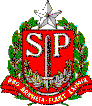 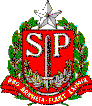 CONTRATADOCONTRATANTEEXTINÇÃO CONTRATUALSECRETARIA: DA EDUCAÇÃO DO ESTADO DE SÃO PAULOUO: 006UNIDADE: DIRETORIA DE ENSINO – REGIÃO LESTE 4UD: 267EXTINÇÃO CONTRATUAL (DOCENTE) NºO Contratante abaixo, devidamente identificado, no uso da competência conferida pelo artigo 1º da Resolução SE 67 de 01 de outubro de 2009, expede o presente instrumento particular, para EXTINGUIR, nos termos do § III do artigo 7º da Lei Complementar nº 1093, de 16 de julho de 2009, o contrato firmado conforme segue:NomeNomeNomeNomeNomeNomeNomeRegistro GeralDCUFÓrgão EmissorData da EmissãoCPFDCDCCargo CorrespondenteCargo CorrespondenteCargo CorrespondenteCargo CorrespondenteReferênciaQualificaçãoQualificação5774 - Professor de Ensino Fundamental e Médio5774 - Professor de Ensino Fundamental e Médio5774 - Professor de Ensino Fundamental e Médio5774 - Professor de Ensino Fundamental e MédioL1ÓRGÃO/UNIDADEÓRGÃO/UNIDADEÓRGÃO/UNIDADEÓRGÃO/UNIDADEÓRGÃO/UNIDADEÓRGÃO/UNIDADEÓRGÃO/UNIDADECódigo UDDenominaçãoDenominaçãoDenominaçãoDenominaçãoMunicípioMunicípio267DIRETORIA DE ENSINO REGIÃO LESTE 4DIRETORIA DE ENSINO REGIÃO LESTE 4DIRETORIA DE ENSINO REGIÃO LESTE 4DIRETORIA DE ENSINO REGIÃO LESTE 4Código: 100Código: 100267DIRETORIA DE ENSINO REGIÃO LESTE 4DIRETORIA DE ENSINO REGIÃO LESTE 4DIRETORIA DE ENSINO REGIÃO LESTE 4DIRETORIA DE ENSINO REGIÃO LESTE 4Denominação: São PauloDenominação: São PauloCódigo UANome UANome UANome UANome UAMunicípioMunicípioCódigo:Código:Denominação:Denominação:VIGÊNCIA DO CONTRATOVIGÊNCIA DO CONTRATOVIGÊNCIA DO CONTRATOVIGÊNCIA DO CONTRATOVIGÊNCIA DO CONTRATOVIGÊNCIA DO CONTRATOVIGÊNCIA DO CONTRATOPeríodo ContratualPeríodo ContratualPeríodo ContratualData de ExercícioData de ExercícioData de ExercícioPublicação no DOEDe	aDe	aDe	aFériasFériasValorValorExtensoExtensoExtensoInciso II, Art. 12, LC nº 1093/09Inciso II, Art. 12, LC nº 1093/09IndenizaçãoIndenizaçãoValorValorExtensoExtensoExtenso§ 2º, Inciso VIII, Art. 8º, LC nº 1093/09§ 2º, Inciso VIII, Art. 8º, LC nº 1093/09Motivo/Fundamento LegalData da ExtinçãoPublicação no DOE§ IIIº do artigo 7º da L.C. 1093/09ContratadoContratanteContratanteAssinaturaCarimbo e AssinaturaCarimbo e AssinaturaLocal/Data:Local/Data:Local/Data: